 KHADIRI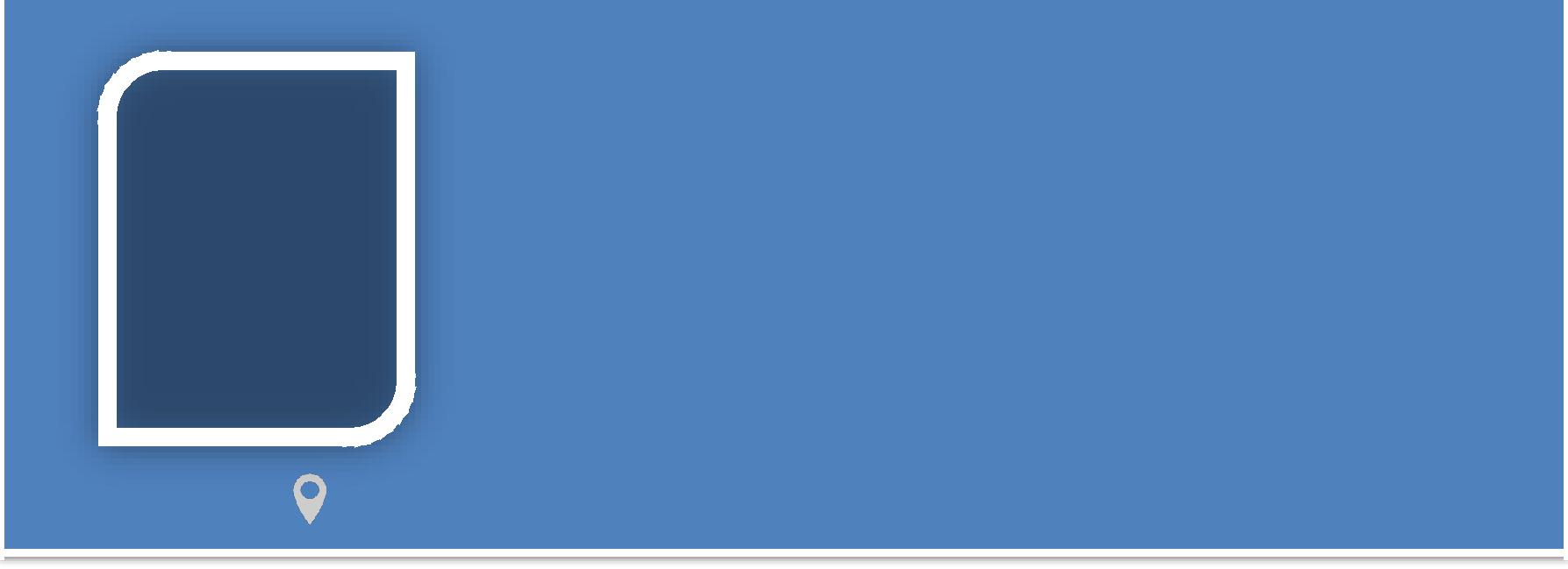 24 years old, UnmarriedNetworks and TelecommunicationSystems Engineer	              khadiri.374843@2freemail.com 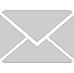 Professionel Experiences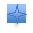 LEAR Corporation- RABAT | March-June 2017Monitoring Improvement within Lear Corporation. Tools : FAN de Nagios, Nagvis, Centreon, Microsoft IPAM Server.ENSA-Kenitra | july-August 2016Migration to the Fortinet UTM Solution at the university Ibn-Tofail Kenitra.Tools : Fortigate VM, Windows Server 2012, GNS3Maxware Technology- Kenitra | Jule 2015CISCO Security Solution: ASA Firewall (Adaptative SecurityAppliance).Tools : GNS3Lineatec-Rabat | May-June 2014Setting up VoIP-Voice over IP Network with IPBX Tools : Samsung IPBX Skills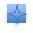 Operating System:Linux (CentOS, Fedora, Ubuntu, Debian), Windows 7-8-8.1, Windows Server 2012 R2.Programming Languages:Java ME, C, C++Scientific Software:GNS3, Cisco Packet Tracer, Atoll, Xilinx ISE, DevCpp (C++) , Eclipse and NetBeans (JAVA), Matlab, Emona-Datex, Electronic Workbench , Proteus8, Emu8086 (Microprocessors).Office Software:Word , PowerPoint , Excel , PreziDesktop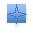 CertificationsSeeds for the future Program with Huawei inChinaChinese Language and Culture Experience Program at Beijing Language and culture UniversityNeuro Linguistic Programming NPL Diploma, ILLAFTrainEducation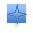 2016-2017 | National School of Applied Sciences, Kenitra, MoroccoNetworks and Telecommunications Systems graduate Engineer2013-2014  |  Faculty  of  Science  and  Techniques,  Settat,Morocco(FSTS)Science	and	Technical	License :	Networks	andTelecommunications Technology2011-2013  | Faculty of Science  and Techniques,  Settat,Morocco(FSTS)Two years University Diploma : Mathematics- Computer Sciences-Physics2011| Abderrahmane Nacer High School, Kenitra, Morocco High School Diploma, in physics, awarded with HighHonours Academic projectsEyesOfNetwork: IT monitoring solutionRunning a Pfsense FirewallPassword Cracker LC6 / SAM File / Rainbow TablesImplementation of a Hamming Encoder / Decoder On the Microblaze-Xilinx embedded processorMobile Phone Signal Detector with Proteus8 (ISIS and Ares)The authentication protocol used in mobile communication GSM and UMTSVarious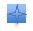 Disclosure Committee of the 3th edition of WITS 2016 : the international conference on Wireless Technologies, embedded and intelligent SystemsPresident of Al-Ihsane Club in 2014 at SETTATmember of the ITT Club (Information Technologie & Telecommunication)Sports : Swimming,Basket-ballTravelling, Reading, Cinema,Photography Languages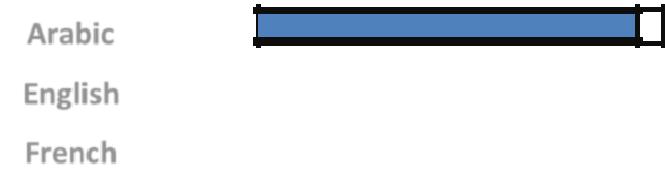 ArabicEnglishFrench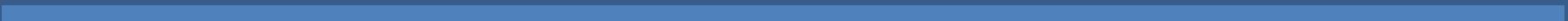 